平成28年度山口県小学生ソフトテニス選手権大会（団体戦）【男子入賞チーム】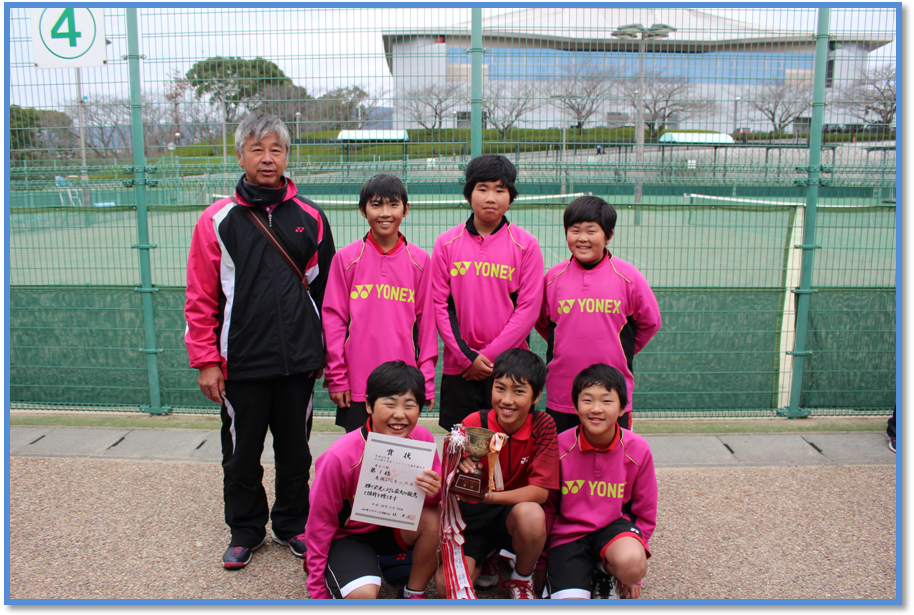 第1位：岩国STCキッズ　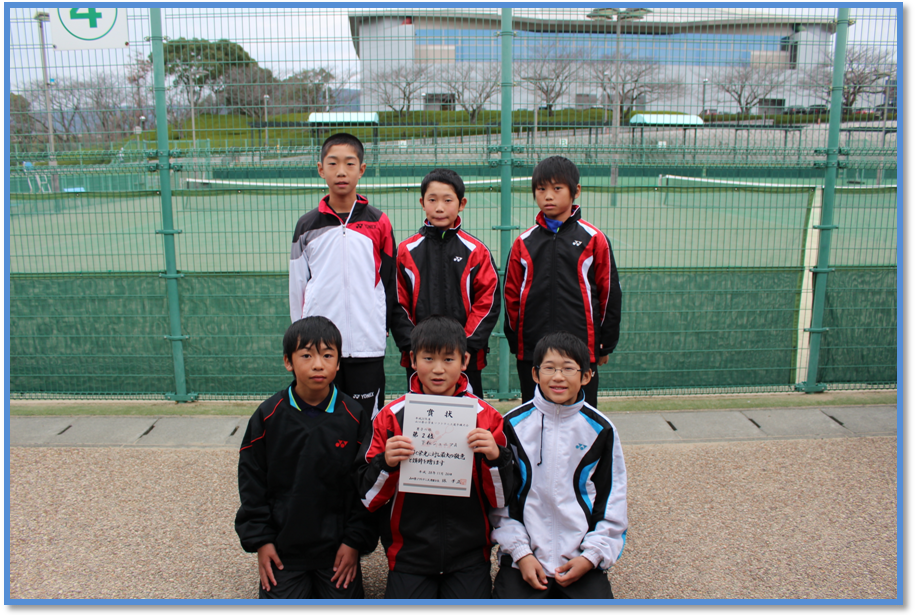 第2位：下松ジュニアA　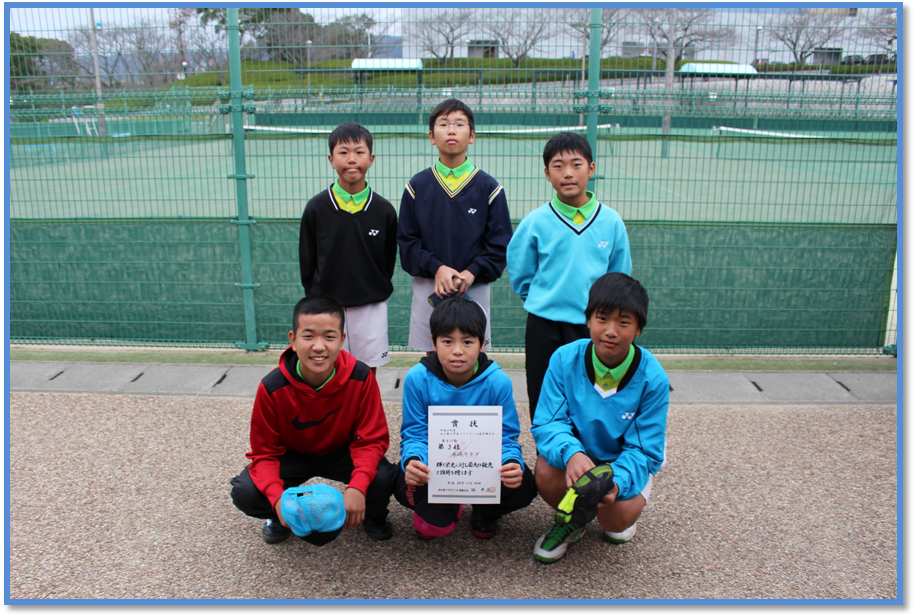 第3位：永源クラブA　 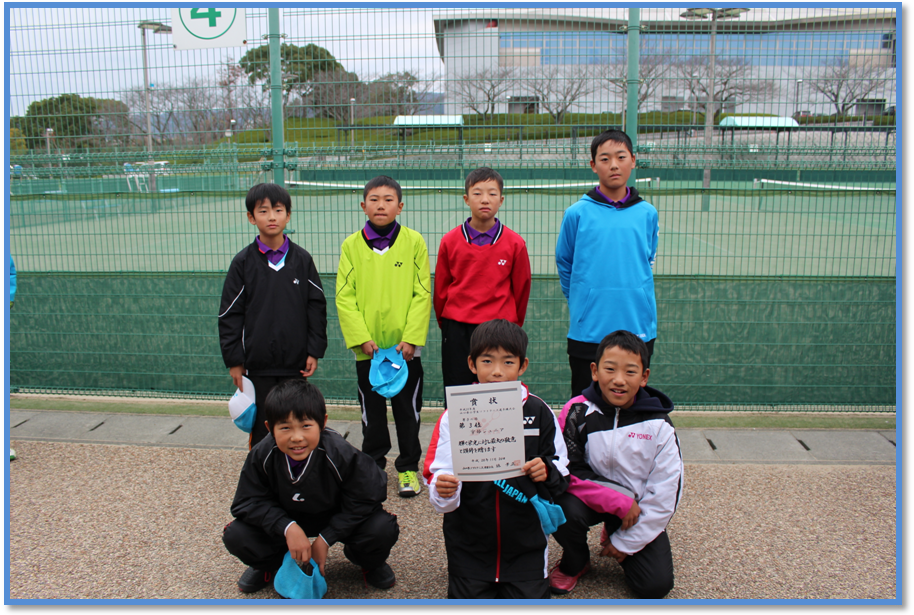 第3位：宇部ジュニア　【女子入賞チーム】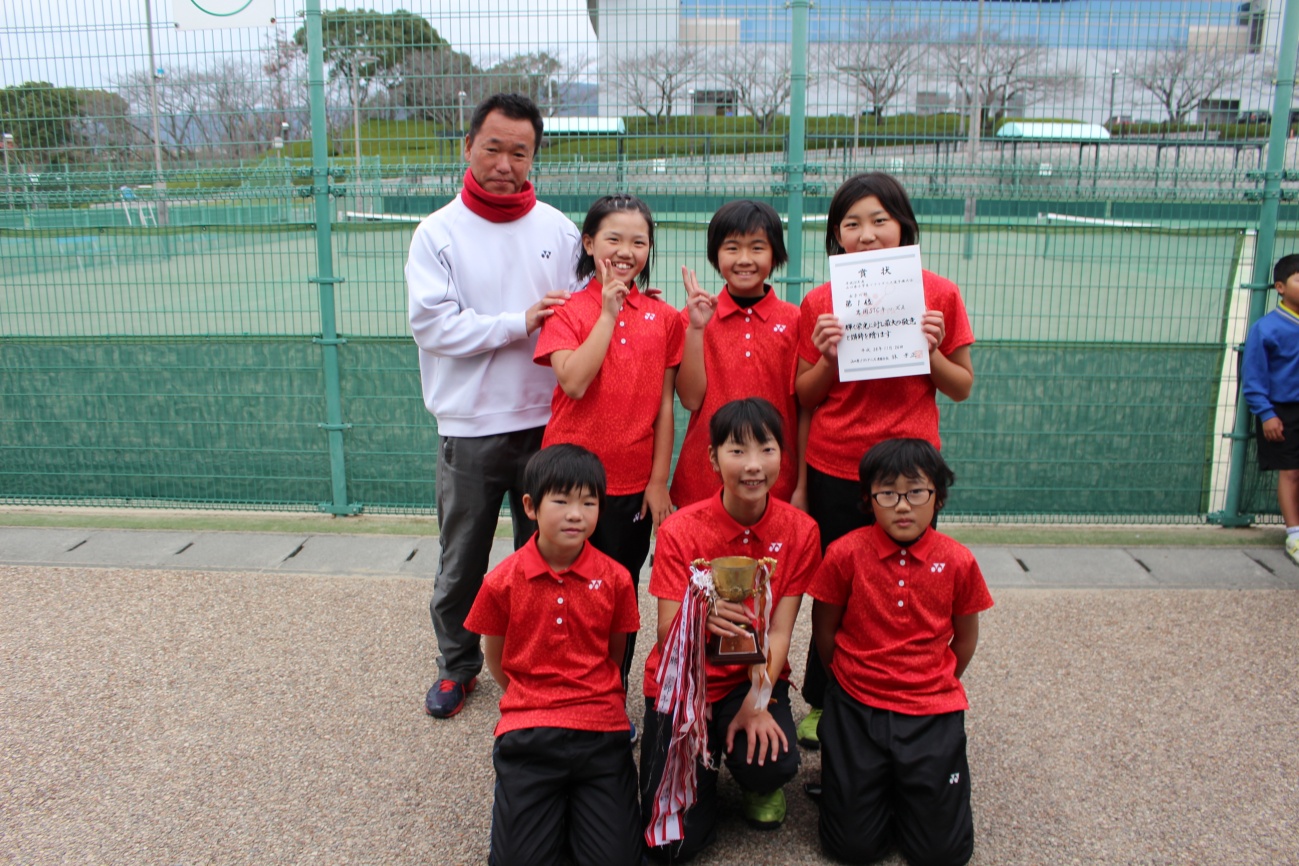 第1位：岩国STCキッズA　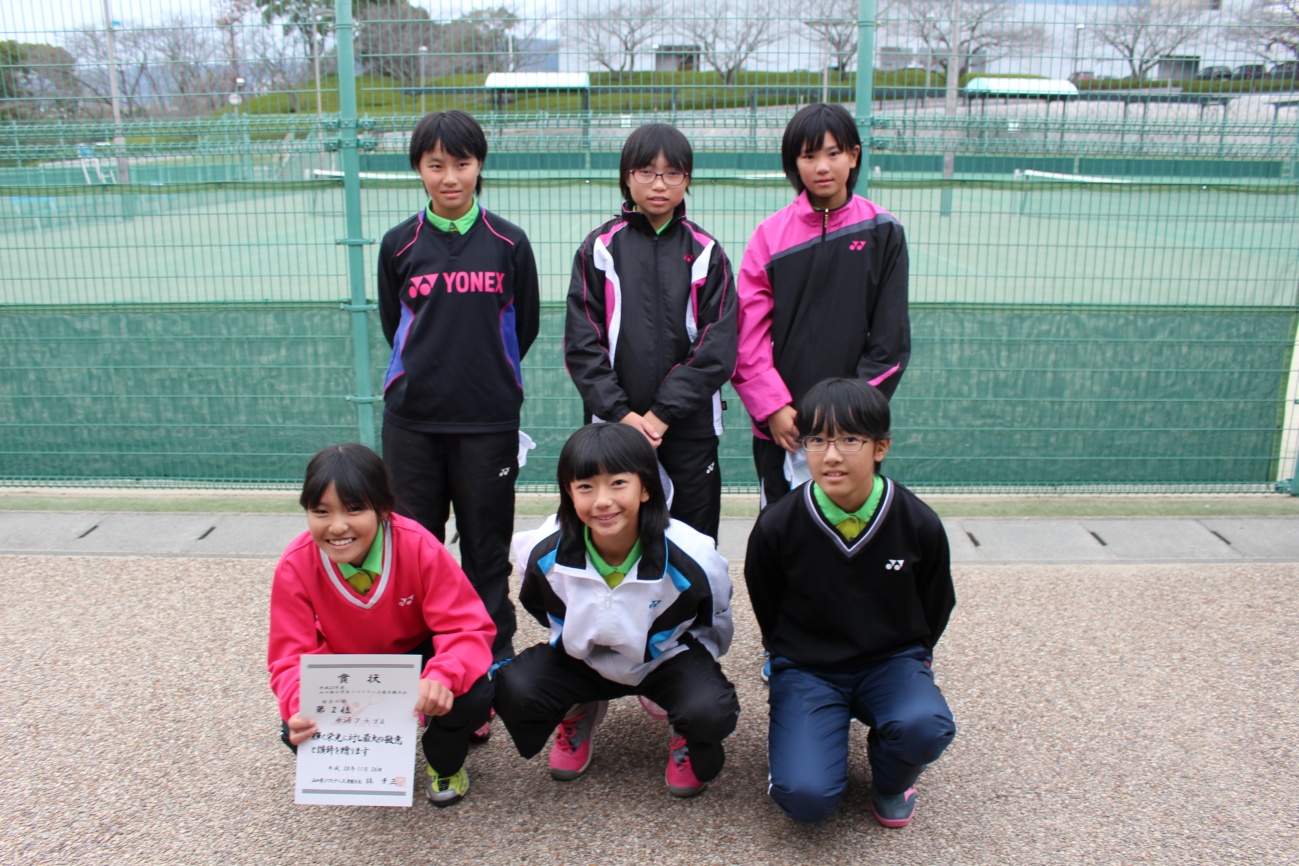 第2位：永源クラブA　 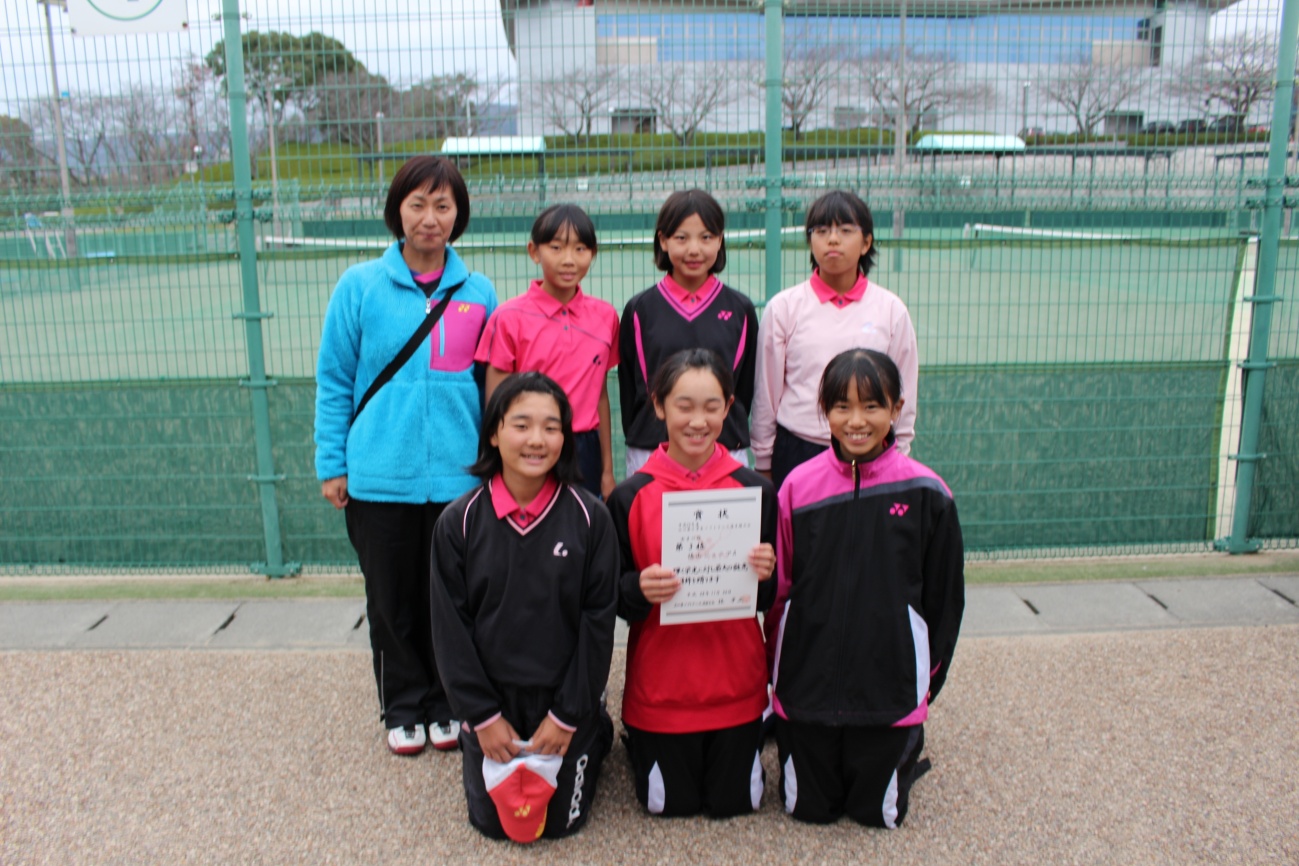 第3位：徳山ジュニアA　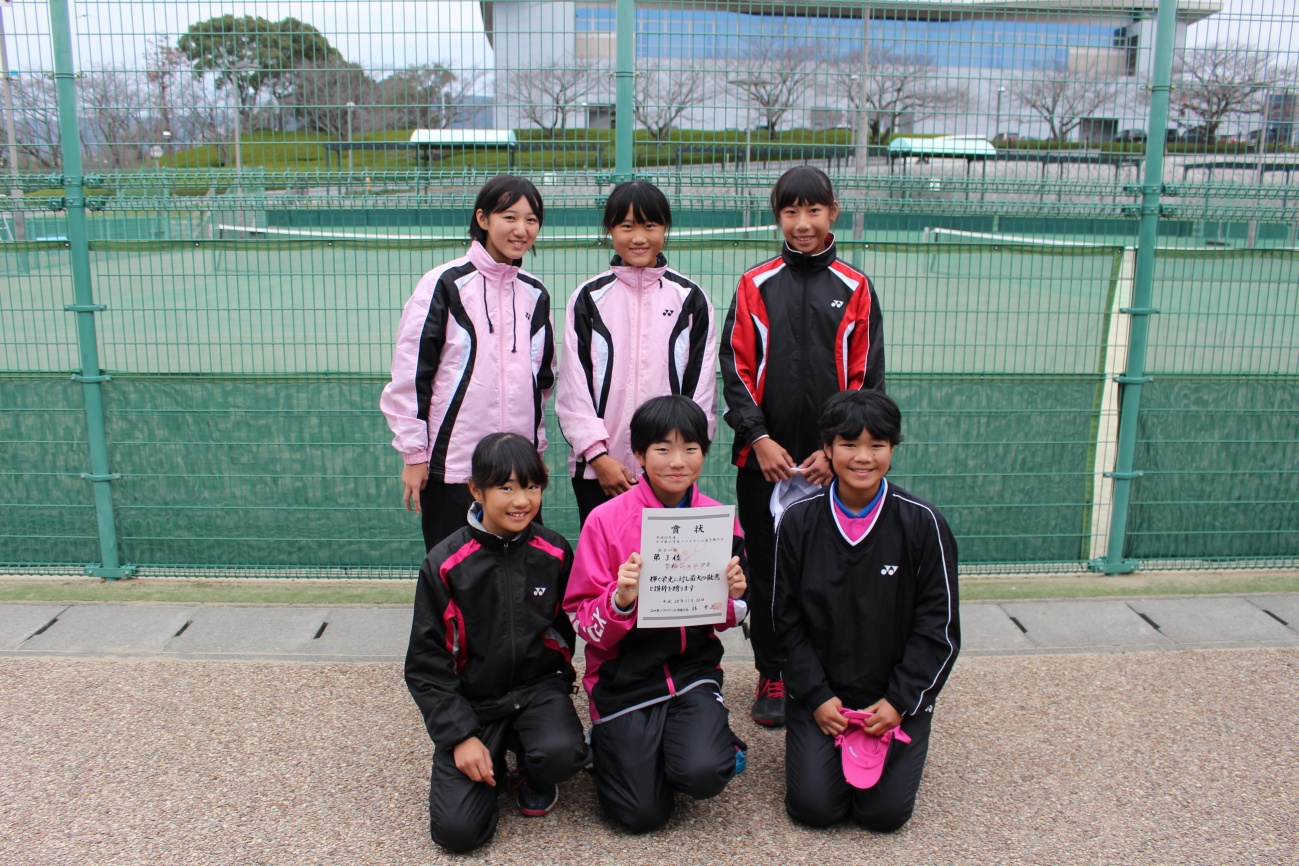 第3位：下松ジュニアA　